A Közfoglalkoztatottak Demokratikus SzakszervezeténekALAPSZABÁLYAa KFDSZ V. Kongresszusának 2015. szeptember 27. napján elfogadott szövegmódosítással egybeszerkesztveÁLTALÁNOS MEGHATÁROZÁSOKA szakszervezet neve: KÖZFOGLALKOZTATOTTAK DEMOKRATIKUS SZAKSZERVEZETE, rövidítve: KFDSZ. A Közfoglalkoztatottak Demokratikus Szakszervezete jogi személy (Egri Törvényszéknél bejegyzett nyilvántartási száma: 10-02-0002654.). A szakszervezet emblémája: Három darab - két fekete és egy kék (középső) színű -  egymásba fonódó fogaskerék, mellette a KFDSZ felírat.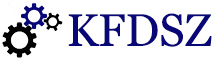 Székhelye: 3248, Ivád, Gárdonyi Géza utca 33.Levelezési címe:  1315, Budapest, Pf. 516Internetes megjelenés a www.kfdsz.hu honlapon található. Illetékességi köre Magyarország területe. A KFDSZ a közalkalmazottak, köztisztviselők, közmunkások, közfoglalkoztatottak, illetve e területen munkanélküliek, nyugdíjasok érdekvédelmi és érdekképviseleti szervezete. A szakszervezet a Magyarország Alaptörvénye szellemében, a hatályos törvények alapján, ezen alapszabály szerint fejti ki tevékenységét. Céljait, feladatait, eszközeit a tagság akarata szerint önállóan határozza meg. A Közfoglalkoztatottak Demokratikus Szakszervezete alulról építkező, önálló, demokratikus érdekvédelmi szervezet. Működési alapelve a demokratikus képviselet, az egyenjogúság, a szolidaritás, a törvényesség, a nyilvánosság és a kölcsönös felelősség. A Közfoglalkoztatottak Demokratikus Szakszervezete érdekképviseleti tevékenységében önálló. Az ágazati érdekegyeztetésben önállóan, az országos érdekegyeztetésben konföderáció keretében vesz részt. Az érdekegyeztetésben valamennyi szakszervezettel szabad párbeszédre, együttműködésre törekszik. A KFDSZ nyitott és együttműködésre kész minden demokratikus társadalmi erővel, szervezettel, amely az általa képviseltek érdekeit felvállalja. A Közfoglalkoztatottak Demokratikus Szakszervezete politikai pártoktól függetlenül, kizárólag a tagság érdekvédelméért tevékenykedik. A szakszervezet kapcsolatokat tart fenn más országokban működő szakszervezetekkel, illetve nemzetközi tömörülésekkel. CÉLOK ÉS FELADATOKKözfoglalkoztatottak Demokratikus Szakszervezete alapvetően érdekelt a demokratikus társadalmi rend megerősítésében, annak működtetésében, a kiszámítható, keigyensúlyozott, eredményesen működő közalakalmazotti, köztisztviselői, közmunkás, közfoglalkoztatási rendszer fenntartásában, az ehhez szükséges tárgyi és személyi feltételek megteremtésében, a szakszervezeti szolidaritás hagyományainak ápolásában és új formáinak kialakításában.A KFDSZ célja, hogy eredményes érdekegyeztetési rendszer, szociális párbeszéd működjön, amely megteremti a korszerű szociálpolitikai, munkaügyi, biztonságos foglalkoztatáspolitikai feltételeket a közszférában, az európai uniós szintű kereseti, szociális és nyugdíjviszonyokat. A KFDSZ alapvető feladata a szakszervezeti tagság kollektív és egyéni munkavállalói, szakmai, szociális érdekeinek védelme, így közreműködik a hazai és az európai uniós szociális párbeszédben, az érdekegyeztetésben. A tagság részvételével akciókat szervez, különböző szintű megállapodásokat, szerződéseket köt, szolgáltatásokat biztosít, hatékony információs rendszert működtet. Mindezek teljesítése érdekében különösen támogatja és szervezi a szakszervezeti tisztségviselők felkészítését, képzését, az önsegélyezést, az üdültetést, továbbá az öntevékeny kulturális és sporttevékenységet. A vállalt feladatok ellátására különböző létesítményeket (üdülőket, kulturális intézményeket és ehhez hasonló egyéb intézményeket) tart fenn és üzemeltet, illetve rendezvényeket szervez. A szakszervezet az üdülők fenntartásához magánszemélytől támogatást elfogad. A szakszervezet célja a közmunkások, közalkalmazottak, köztisztviselők, közfoglalkoztatottak munkaviszonyával, foglalkoztatásával, szociális és gazdasági viszonyaival kapcsolatos érdekeinek feltárása, képviselete és védelme, különös tekintettel a munkahelyi szintű érdekvédelem megvalósítására. A SZAKSZERVEZETI TAGSÁGA szakszervezet tagsága a következő tagokból tevődik össze:rendes tagok,pártoló tagok,tiszteletbeli tagokA szakszervezet rendes tagja lehet minden 16. életévét betöltő magyar állampolgárságú természetes személy, aki egyetért a Szakszervezet alapszabályával, céljaival.Pártoló tag lehet az a 16. életévét betöltő természetes személy lehet, aki a Szakszervezet céljainak megvalósítását hatékonyan elősegíti elsősorban anyagi támogatással. Tiszteletbeli tag lehet az, aki közéleti vagy tudományos munkásságával az Szakszervezet céljait elősegíti és a jelöltségét elfogadja. Az Alapszabály további részében, amennyiben nem kifejezetten pártoló vagy tiszteletbeli tagról van szó, a tag kifejezésen a rendes tagokat kell érteni.A KFDSZ-tagsági viszony önkéntes, amely a természetes személy írásbeli nyilatkozatával jön létre. Írásbelinek minősül az elektronikus levél formájában küldött kérelem is. Nyilatkoznia kell arról, hogy az alapszabályt ismeri és elfogadja, szakszervezeti tagság további feltételeinek is maradéktalanul megfelel. A belépési nyilatkozatokat a szakszervezet az adatvédelmi törvény szabályai szerint kezeli.A szakszervezet tagja lehet az, aki elfogadja az alapszabályt és az abban meghatározott tagdíjat rendszeresen fizeti. A tagsági viszonyt a tagsági igazolvány tanúsítja. Jogfenntartó az, aki a tagsági viszonyát a tagdíj fizetésével fenntartja: a köztisztviselői, közalkalmazotti, közfoglalkoztatotti jogviszony, a munkaviszony, illetve munkavégzésre irányuló egyéb jogviszony megszűnése után is,  munkanélküliként, vagya gyermekgondozási és ápolási, illetve egyéb okból igénybe vett fizetés nélküli szabadság alatt.A tagsági viszony megszűnik: a tag önkéntes kilépésével, amit a természetes személynek írásban kell közölnie annál a szervezetnél, ahol a tagsági jogviszony fennáll; a tagsági jogviszony a kérelem benyújtásával egy időben megszűnik.Az elnökség köteles megtárgyalni, hogy a tagsági jogviszony megszűnését követően marad-e olyan kötelezettség, amelynek teljesítése a tag kötelezettsége lenne.A tagsági jogviszonnyal kapcsolatos, kifejezetten a kilépő tagot terhelő kötelezettségKizárás – bármely tag vagy szakszervezeti szerv kezdeményezésére a szakszervezet Elnöksége határoz.  Ki lehet zárni a tagot, ha:a bíróság szándékos bűncselekmény elkövetése miatt jogerősen végrehajtandó szabadságvesztésre ítéli, és előzetesen a jogkövetkezmények alól nem mentesíti;A Szakszervezet tulajdonában szándékosan vagy súlyos gondatlansággal kárt okoz és azt a   Szakszervezet a fentiek szerint közölt másodszori felszólítására sem téríti meg.Ha a tag jogszabályt, az alapszabályt vagy a szakszervezet határozatát súlyosan vagy ismételten sértő magatartást tanúsít, illetve magatartása súlyos károkat okoz, úgy a szakszervezet Elnöksége őt kizárhatja.A kizárásra okot adó magatartásról való tudomásszerzést követő 15 napon belül a kizárás tárgyában eljáró szerv köteles a tagot értesíteni arról, hogy vele szemben kizárására irányuló eljárás indult, fel kell hívni figyelmét védekezési jogának gyakorlására, az eljárás alá vont személyes meghallgatását – ilyen irányú bejelentett igénye esetén - biztosítani kell. A kizárás tárgyában hozott határozatnak az indokolásban tartalmaznia kell a kizárás alapjául szolgáló tényeket és bizonyítékokat, azt postai ajánlott küldeményként írásban kell az eljárás alá vonttal és a kizárás kezdeményezőjével közölni, részükre 15 napos jogorvoslati határidőt kell biztosítani, amelyre fel kell hívni a határozatban a figyelmet. A jogorvoslat tárgyában a szakszervezet soron következő Taggyűlése dönt, egyszerű többséggel.Törléssel szűnik meg a tagsági viszonyha a tag az esedékes tagdíjat az Elnökség másodszori felszólítására sem fizeti meg.A tagdíj befizetésére legalább két alkalommal írásban fel kell szólítani a tagot; a felszólító levélnek tartalmaznia kell azt a figyelmeztetést, hogy amennyiben a második felszólító levélben megjelölt – a levél kézhezvételétől számított legalább 30 napos – határidő alatt a tagdíjat nem fizeti be, ez törlését vonja maga után.A tagsági jogviszony törléssel történő megszűnését határozatával az Elnökség állapítja meg, ellene nincs helye jogorvoslatnak. a tag halálával, a szakszervezet megszűnésével, A tagsági viszony megítélésével kapcsolatos jogokat (tagfelvétel, kizárás) a szakszervezet nevében első fokon az az alapszervezet gyakorolja, ahol a tagsági jogviszonya fennáll, illetve ahol felvételét kéri. A döntés egyszerű szótöbbséggel születik. Helyi lapszervezet hiányában a szervezeti felépítésben a legközelebb álló felsőbb szerv gyakorolja ezeket a jogokat.Amennyiben a tagfelvételi eljárásban illetékes testület elutasító határozatot hoz, akkor azt írásban közli a jelentkezővel. A tagfelvételt elutasító határozat ellen a jelentkező a határozat kézhezvételétől számított 30 napon belül, írásban a Taggyűléshez fordulhat. A Taggyűlés a fellebbezést a beérkezést követő 60 napon belül napirendre tűzi és erről a szavazásra jogosult jelenlévők 2/3-ának támogató szavazatával dönt. A Taggyűlés döntése ellen fellebbezésnek nincs helye.A Szakszervezet rendes tagja köteles tagdíjat fizetni. A tagdíj összegének mértéke: 100 (azaz egyszáz) Forint/hónap A tagdíjfizetési kötelezettség alól az elnökség egyéni kérelem alapján, méltányosságból, meghatározott időszakra szólóan, felmentést adhat. A tagdíj négy egyenlő részletben esedékes, minden év március 31-ig, június 30-ig, szeptember 30-ig, és december 31-ig. A pártoló és tiszteletbeli tagok nem kötelesek tagdíjat fizetni, de kötelesek vállalt kötelezettségeiket teljesíteni. A Szakszervezet tiszteletbeli tagja cím adományozásáról a taggyűlés dönt. A TAG JOGA ÉS KÖTELESSÉGEA szakszervezeti tag joga:  A választott tisztségéből a szakszervezeti tisztségviselő 1 hónap lemondási idővel írásban, indokolás nélkül lemondhat. A lemondást annál a szervezetnél kell bejelentenie, ahol a tisztségére megválasztották. részt venni a szakszervezet tevékenységének alakításában, feladatainak meghatározásában, azok végrehajtásának el- lenőrzésében, értékelésében, szakszervezeti fórumokon a nyilvánosság előtt véleményét kifejteni; választójogát gyakorolni; bármilyen választott tisztséget betölteni; részt venni a KFDSZ-szervezetek, testületek által meghirdetett érdekérvényesítő akciókban; a szakszervezeti tisztségviselőitől, szervezeteitől megkövetelni, hogy munkaviszonyával, tagsági viszonyával, élet- és munkakörülményeivel kapcsolatos jogos érdekeit a rendelkezésre álló eszközökkel képviseljék, védjék; a jogsegélyszolgálatot, üdültetést és egyéb szakszervezeti szolgáltatásokat igénybe venni. a szakszervezeti mozgalommal közösséget vállalni, szakszervezeti közösségét építeni, erősíteni; A szakszervezeti tag kötelessége: az alapszabályban meghatározott tagdíjat rendszeresen fizetni; a szakszervezet vagyona felett őrködni; a választott tisztségviselő, testület munkáját segíteni; elősegíteni, hogy a kiemelkedő szakszervezeti munkát végzők megfelelő elismerésben részesüljenek. A szakszervezeti tisztségviselő kötelessége a szakszervezeti tag kötelességén felül: a választott tisztséggel együtt járó feladatokat legjobb tudása szerint ellátni; a testületek döntéseit végrehajtani; tagságot/testületi tagokat teljes körűen tájékoztatni. A választott szakszervezeti tisztségviselő tisztsége megszűnik: annak az időtartamnak a végével, amelyre a választás szólt; megszűnik az a szervezet, ahová választott tisztsége szól; alapszervezeti titkár esetén jogviszonyának megszűnésével; a tisztségviselő halálával. A választott szakszervezeti tisztségviselő tisztsége megszüntethető lemondással vagy visszahívással. A választott tisztségéből a szakszervezeti tisztségviselő visszahívható, ha az alapszabályba ütköző magatartást tanúsít, illetve ha etikai vétséget követ el. A visszahívást az a szervezet, testület, ill. felsőbb KFDSZ szervezet, testület jogosult kezdeményezni, amelynek a tisztségviselő a tagja, képviselője. A visszahívásra vonatkozó döntést az a testület jogosult meghozni, amely a tisztségviselőt a tisztségére megválasztotta. A visszahívás szabályozásáról a választási szabályzat tartalmaz rendelkezéseket, így a visszahíváskor – ugyanúgy, mint a választáskor – azt kell alkalmazni. A KFDSZ MŰKÖDÉSI ALAPELVEIA nyilvánosság és a képviseleti demokrácia elvéből következően: a munkavállalói érdekek feltárása, egyeztetése és érvényesítése a tagság tudtával, támogatásával, a különböző csopor- tok véleményének ismeretében, a nyilvánosság előtt történik; a szakszervezeti testületek ülései a tagság számára nyilvánosak, zárt ülést csak rendkívül indokolt esetben, az adott tes- tület minősített többségű (legalább kétharmados) döntése alapján lehet elrendelni; a testületek összehívására a képviseletére választott tisztségviselő önállóan vagy az alapszabályban meghatározott testület jóváhagyásával jogosult. a testületek összehívását a tagság egyharmada illetve a mandátumok egyharmadát birtoklók kezdeményezhetik;a szakszervezeti testületek döntéseiket konszenzusra törekedve többségi elv alapján hozzák, elismerik a kisebbségi vélemény szervezeten belüli nyilvánosságának jogát, ám a döntés végrehajtását a kisebbségi véleményre hivatkozva nem lehet megtagadni;a közös munkavállalói érdekeket a tisztségviselők a tagság, a szervezetek felhatalmazása alapján képviselik. A felsőbb szervezetek döntéshozó testületeiben a küldöttek a szervezetük taglétszámától függő mandátummal rendelkeznek, a többi tagnak egy mandátuma van. A szakszervezeti taggyűlések, testületek ülése akkor határozatképes, ha azon a tagok több, mint fele jelen van, illetve a mandátumok több, mint felét képviselő tagok jelen vannak. Amennyiben az összehívott a taggyűlés, testület ülése határozatképtelen, azt emiatt 15 napon belül kell megtartani. A megismételt ülés az eredeti napirenden szereplő ügyekben a tagok több mint felének, illetve a mandátumok több mint felét képviselő testületi tagok jelenléte esetén is határozatképes, kivéve az eredeti kongresszusi ülés napirendjével megismételt kongresszusi ülés esetében, mert az a megjelent tagok számától függetlenül is határozatképes. A szakszervezeti taggyűlések, testületek döntéseiket többségi elv alapján, nyílt vagy titkos szavazással hozzák. Tisztségviselő választása esetén kötelező a titkos szavazás. Érvényes döntés akkor születik, ha a javaslat a határozatképes ülésen megkapta az érvényes szavazatok több, mint felét. A KFDSZ SZERVEZETI ALAPELVEIA KFDSZ szervezetei a demokratikus működési elvek, a központi és a helyi döntéshozó testületek aktuális programja alapján, az alapszabály szerint, feladat- és hatáskörüknek megfelelően végzik munkájukat. Szervezeti egységek beolvadása, szétválása, összevonása az illetékes testületek döntése alapján, a hatályos pénzügyi jogszabályok betartásával történik. Erről a szervezet a közvetlen felsőbb szervezet vezetőségét értesíteni köteles. Az azonos érdekegyeztetési területen működő KFDSZ-szervezetek kötelesek együttműködni, s ennek szervezeti, adminisztrációs feltételeit megteremteni. A szakszervezeti testületek tevékenységének alapszabályban nem rögzített előírásait, feladat- és hatáskörét saját szervezeti és működési szabályzatban kell meghatározni. Kötelező tartalmi eleme a szakszervezeti tisztségviselő esetén a felsőbb szakszervezeti szervezet megjelölése a munkajogi védelem biztosítása érdekében. A szervezeti és működési szabályzat nem lehet ellentétes a törvényekkel, a KFDSZ alapszabályával és a felsőbb szakszervezeti szervezetek, testületek döntéseivel. A szervezeti és működési szabályzatot a szervezet megalakulásától, ill. a választások után számított 30 napon belül a felsőbb szervezetnek be kell mutatni. Az alapszabály-ellenes működés a szervezet megszüntetését vonja maga után. Ennek megállapítására az érintett tagság véleményének kikérése után első fokon a közvetlen felsőbb szervezet, másodfokon a KFDSZ Etikai Bizottsága véleményének a kikérése után az Országos Vezetőség jogosult. A KFDSZ felsőbb szervezetei, testületei beszámolási kötelezettséggel tartoznak végzett munkájukról a működési területük tagságának, az általuk összefogott szervezeteknek. A kölcsönös felelősség elvéből adódóan a KFDSZ különböző szintű szervezetei működésükkel felelnek a felsőbb szakszervezeti szervezetnek, valamint a szakszervezet egészének. E felelősség igényli a rendszeres és kölcsönös tájékoztatást, valamint ellenőrzést. A szakszervezet valamely szervezetének, testületének törvénysértő határozatát bármely tag - a tudomására jutástól számított 30 napon belül - a bíróság előtt megtámadhatja, azonban ennek az egy éven túli sérelmezett döntés esetén nincs helye. A szakszervezet működése felett az ügyészség gyakorol törvényességi felügyeletet. A szakszervezet tagja, valamint az ügyészség által indított perek a megyei bíróságok, illetve a Fővárosi Törvényszék hatáskörébe tartoznak. A KFDSZ szervezeti felépítése szerint alapszervezetekből;felsőbb szervezetekből; tagozatokból áll. A KFDSZ SZERVEZETI FELÉPÍTÉSEAZ ALAPSZERVEZETEK Egy intézményben alapszervezet minimum 3 aktív (közalkalmazotti, köztisztviselői, közmunkás, közfoglalkoztatotti jogviszonyban, munkaviszonyban, illetve munkavégzésre irányuló egyéb jogviszonyban álló) szakszervezeti tag esetén szervezhető. A KFDSZ-alapszervezethez az egy intézményben dolgozó, illetve egy munkáltatónál alkalmazott dolgozók, valamint a jogfenntartó szakszervezeti tagok tartoznak. A munkáltatónál képviselettel rendelkező szakszervezetnek azt a szakszervezetet kell tekinteni, amelyik alapszabálya szerint a munkáltatónál képviseletére jogosult szervezetet működtet, illetőleg tisztségviselővel rendelkezik. Az alapszervezet képviselőket választani köteles. Az alapszervezet választott tisztségviselője (képviselője) a taggyűlés által választott titkár, titkárhelyettes. Amennyiben szükséges, szakszervezeti bizottság is létrehozható. Az alapszervezet képviseletéről a szervezeti és működési szabályzatban kell rendelkezni. Az alapszervezet legfelső döntéshozó fóruma a taggyűlés. A taggyűlést évente legalább egyszer össze kell hívni. A taggyűlés jog- és hatásköre: a tisztségviselő/k megválasztása, indokolt esetben visszahívása (választói értekezlet); az alapszervezet szervezeti és működési szabályzatának elfogadása; a tisztségviselők munkájának értékelése, az éves beszámoló elfogadása; a munkavállalói érdekek egyeztetése, közös álláspont kialakítása; döntés a tagfelvételről, kizárásról. FELSŐBB SZERVEZETEK A KFDSZ felsőbb szervezetei: települési és járási (fővárosi kerületi) és megyei (fővárosi) szervezete. A továbbiakban a járáson főváros kerületet is, a megyén a fővárost is érteni kell. A felsőbb szervezetek általános feladata: az adott településen, járásban, megyében élő szakszervezeti tagok érdekeinek képviselete, nevükben a település, a járás, a megye állami, önkormányzati és egyéb intézményfenntartó és intézményműködtető szervezetei feladat- és hatáskörének függvényében a szakszervezeti jogok gyakorlása; tagsági igény szerinti megyei tagozatok működtetése; információval látja el az irányításában működő szervezeteket és felsőbb szervezeteit; információkat gyűjt, tart nyilván és továbbít a felsőbb szervezetnek a szervezetük működéséről, szervezettségéről, problémáiról, sztrájkkészségéről; a felsőbb szervezet gyakorolja az alsóbb szervezet(ek) választott tisztségviselője(i) munkajogi védelmével összefüggő szakszervezeti jogosítványokat. A felsőbb szervezet döntéshozó testülete, Titkárok (települési, járási, megyei) tanácsa (továbbiakban: TTT, TJT, TMT) A döntéshozó testület tagjai: A titkárok települési tanácsának tagja valamennyi az adott település alapszervezetének titkára és bizalmia, települési titkár továbbá a helyettese(i), az intézőbizottság tagjai. A titkárok járási tanácsának tagja valamennyi a járáshoz tartozó települési titkár, a járási titkár, továbbá a helyettese(i), az intézőbizottság tagjai. A titkárok megyei tanácsa tagjai: A megyéhez tartozó járások titkárai; megyei elnök továbbá a helyettese(i); tagozatok vezetői, intézőbizottság tagjai, kongresszusi küldöttek; tanácskozási joggal a szervezet gazdálkodásért felelős személye (könyvelő), számvizsgálója ill. számvizsgáló bizottságának elnöke. A döntéshozó testület, (Titkárok tanácsa) feladata és jogköre: a tisztségviselők, az intézőbizottság tagjainak megválasztása, és döntés az általa megválasztott tisztségviselő visszahívásáról; a szervezet szervezeti és működési szabályzatának elfogadása;a tisztségviselők munkájának értékelése, az éves beszámoló elfogadása; az önállóan gazdálkodó szervezetek esetén a gazdálkodásról szóló éves beszámoló (mérleg) és a költségvetés elfogadása; a munkavállalói érdekek egyeztetése, közös álláspont kialakítása. A felsőbb szervezet választott tisztségviselője: települési, járási szinten titkár, titkárhelyettes(ek); megyei szinten elnök, elnökhelyettes(ek). A felsőbb szervezet választott testületei: Operatív feladat ellátására a szervezet ügyintéző és képviseleti szerve: Intézőbizottság (IB). A vezető tisztségviselővel együtt páratlan számúnak kell lennie. Függetlenített megyei elnök esetén a - kivéve a választással és visszahívással kapcsolatos – munkáltatói jogokat az Intézőbizottság gyakorolja. Gazdálkodást ellenőrző feladatra: számvizsgáló bizottság (SZVB).TELEPÜLÉSI SZERVEZETEK A KFDSZ települési szervezetei a községi, a városi és a főváros kerületi szervezetei. A hozzá tartozó alapszervezetek közvetlen felsőbb szerve. Egy településen egy települési (fővárosban kerületi) szintű szervezet működik. Kettő vagy annál több intézmény esetén a titkárok települési tanácsa a KFDSZ települési joggyakorló testülete. Amennyiben a fenntartó a településen egy intézményt működtet, az alapszervezet egyúttal a KFDSZ települési szervezete is. Ennek a szervezetnek közvetlen felsőbb szerve a járási szervezet. A települési titkár intézi a KFDSZ települési ügyeit, képviseli a szakszervezeti tagság érdekeit, az intézményfenntartó és az intézményt működtető önkormányzat partnereként gyakorolja jogosítványait. Egy településen egy települési szintű szervezet hozható létre. JÁRÁSI SZERVEZETEK A települési szervezetek az ágazati érdekegyeztetés érdekében az érdekeik képviseletére járási szervezeteket hoznak létre. A KFDSZ járási szervezeteit a járáshoz tartozó települések szervezetei alkotják. A KFDSZ járási szervezetei a települési szervezetek felsőbb szerve. A KFDSZ járási szervezeteinek a felsőbb szerve a megyei szervezet. Amennyiben egy járásban csak egy települési szervezet van, az a települési szervezet egyben a KFDSZ járási szervezete is. A járási szervezeteknek az Alapszabályban meghatározott általános feladatokon túl tájékozódási, tájékoztatási, irányítási joguk és kötelezettségük is van. A KFDSZ járási döntéshozó és joggyakorló testülete a települési titkárok járási tanácsa. A járási szervezet képviseli a tagság érdekeit, és az állami intézményfenntartó partnereként gyakorolja a szakszervezeti jogosítványokat.MEGYEI SZERVEZETEK A KFDSZ megyei szervezeteit a megyékhez tartozó járási szervezetek alkotják. A KFDSZ megyei szervezeteinek a felsőbb szerve az Országos Vezetőség. A megyei szervezetek feladatai az alapszabályban meghatározott általános feladatokon túl: a megye szakszervezeti egységei működésének segítése, koordinálása, a hozzá tartozó szervezetek érdekeinek egyeztetése. Ebből következően tájékozódási és tájékoztatási, irányítási valamint ellenőrzési joguk és kötelezettségük van. Megyei iroda működtetése. A megyei szervezet működéséhez irodát tart fenn, amely segítségével az alábbi feladatokat látja el: információval látja el az irányításában működő szervezeteket; információkat gyűjt, tart nyilván és továbbít az Országos Irodának a szervezet működéséről, szervezettségéről, problémáiról, akciókészségéről; naprakész elektronikus tagnyilvántartást vezet; jogsegélyszolgálatot biztosít, ideértve a jogi képviseletet is; megszervezi a hozzá tartozó szervezetek választott tisztségviselőinek szervezett képzését, az utánpótlás nevelését; fórumokat szervez az országos vezetés választott tisztségviselői és az iroda szakértői közreműködésével; tagsági igény szerinti tagozatokat működtet; segíti a hozzá tartozó települések, járások szakszervezeti egységeinek működését, koordinálja a hozzá tartozó szervezetek érdekeinek egyeztetését; az adott területen élő szakszervezeti tagok érdekeit képviseli, nevükben az állami, önkormányzati és egyéb intézményfenntartó feladat- és hatáskörének függvényében a szakszervezeti jogokat gyakorolja; megszervezi és ellátja a hozzá tartozó alapszerveztek, települési, járási szervezetek gazdálkodását, pénzkezelését. Az ilyen módon működő iroda működési költségeit a szervezeti és működési szabályzatban, illetve egymással kötött megállapodásban szabályozhatják. A Titkárok megyei  tanácsa joga az általános feladat és jogkörön kívül: megyei (fővárosi) vezetőt (elnököt), elnökhelyettest(ket), intézőbizottságot és kongresszusi küldötteket (pótküldötteket) és számvizsgáló bizottságot választani, egy főt választani a szakszervezet Országos Vezetőségébe, tagozatok szerveződését, azok vezetőinek a megválasztását jóváhagyni és a tagozatok megválasztott vezetőit az országos tagozatba delegálni. dönteni a választott tisztségviselő visszahívásáról. A járási, a megyei szervezetek érdekeik képviseletére regionális szervezeteket hozhatnak létre. Ezek a szerveztek kötelesek az általános elveknek megfelelő testületeket létrehozni és tisztségviselőket megválasztani. Ezeknek a szervezeteknek a fel- sőbb szerve a járások esetén az adott megyei szervezet, a megyei szervezetek esetén az Országos Vezetőség. TAGOZATOK A megyékben az azonos intézménytípushoz tartozó szervezetek létrehozhatnak szakmai tagozatokat, illetve a munkamegosztásban sajátos helyzetben lévő tagok – nyugdíjas, ifjúsági - tagozatokat. Céljuk a munkavállalók különböző rétegeinek, sajátos helyzetű, nagy csoportjainak érdekfeltárása, közösséggé szervezése, illetve a KFDSZ szakmaiságának erősítése, szolgálata, képviselete. A megyei tagozatok önszerveződés és az illetékes testületek döntése alapján jönnek létre. Vezetőjük megválasztását, majd a megválasztott vezető (elnök) országos tagozatba való delegálását a megyei KFDSZ-szervezet hagyja jóvá. A tagozatok intézőbizottságot hozhatnak létre. Országos tagozatnak az tekinthető, amelynek működését az Országos Vezetőség ilyenként jóváhagyja. A megyei tagozat megválasztott vezetője szavazati jogú tagja a megyei döntéshozó testületnek (TMT), az országos tagozat által megválasztott vezető (elnök) pedig szavazati jogú tagja az Országos Vezetőségnek és a kongresszusnak. ORSZÁGOS TESTÜLETEK, TISZTSÉGVISELŐK ÉS ORSZÁGOS IRODA A KFDSZ országos testületei és tisztségviselői, központi adminisztrációs szerv: Kongresszus;Országos Vezetőség;Ügyvivő Testület;Elnökség;Országos Számvizsgáló Bizottság;Etikai Bizottság;Országos Iroda. A KONGRESSZUS A kongresszus a Közfoglalkoztatottak Demokratikus Szakszervezete legfőbb szerve, a szakszervezet tagjai által közvetett úton (kongresszusi küldöttek) választott képviseleti és döntéshozó testület, amelynek összehívása évente kötelező. Tisztújítás miatt ötévenként, a teljes körű választásokat követően kongresszust kell tartani. A tisztújítás miatt összehívott kongresszusok közötti időszakban szükségessé vált küldöttcserékről a megyei szervezetek gondoskodnak. A kongresszus - azonos súlyú - szavazati jogú résztvevői: a megyei TMT választói értekezleteken saját területükhöz tartozó tagok közül a taglétszámtól függően választott küldöttek; az Ügyvivő Testület tagjai; a KFDSZ országos tagozatainak megválasztott vezetői. A kongresszus tanácskozási jogú résztvevői az Országos Számvizsgáló Bizottság tagjai;az Etikai Bizottság tagjai,az Országos Iroda Igazgató-titkára és gazdasági vezetője. A kongresszus összehívásáról az Országos Vezetőség dönt. A választás lebonyolításáról az Alapszabály 8. része rendelkezik. Kötelező a kongresszus összehívása a tagság, illetve a küldöttek egyharmadának kezdeményezésére ok és cél megjelölésével. A kezdeményezést aláírással kell hitelesíteni. A kezdeményezés kezdetétől számított 30 napon belül kell átadni az aláírásokat - az elnöknek címezve - az Országos Vezetőségnek. Az elnök a kezdeményezés átvétele után azonnal köteles arról intézkedni, hogy az Országos Vezetőség az átadástól számított 30 napon belül kongresszust hívjon össze. A kongresszus hatásköre: értékeli az előző időszak szakszervezeti tevékenységét, az országos tisztségviselők, testületek munkáját, és dönt az országos testületek (OV, SZVB, EB) két kongresszus közötti időszakra vonatkozó beszámolójának elfogadásáról; elfogadja, szükség szerint módosítja az alapszabályt, a választási szabályzatot és a saját működését szabályozó ügyrendet; megválasztja a KFDSZ országos testületek tagjait (Ügyvivő Testület, Országos Számvizsgáló Bizottság, Etikai Bizottság) és országos tisztségviselőket (elnök, alelnökök); dönt az általa megválasztott tisztségviselő visszahívásáról; jóváhagyja az Országos Vezetőség megyei mandátumait és az országos tagozatok képviseleteit; meghatározza a szakszervezet középtávú programját; dönt szakszervezeti konföderációba, illetve nemzetközi szövetségbe való be- dönt más társadalmi szervezetekkel, egyesületekkel való egyesüléséről, úgyszintén a szakszervezet feloszlásáról, meg- szűnéséről; meghatározza a szakszervezet fő feladatait, a program szükséges módosítását; meghatározza a gazdálkodás általános irányát. A kongresszuson hozott határozatok kihirdetése a KFDSZ honlpján történik a határozathozatalt követő 10 munkanapon belül.A KFDSZ ORSZÁGOS VEZETŐSÉGE (OV) Az Országos Vezetőség a kongresszus és saját határozatai alapján dönt a szakszervezet munkáját, országos érdekvédelmi tevékenységét érintő főbb kérdésekről, feladatokról. Évenként, illetve szükség szerint ülésezik. Üléseinek rendjét a szervezeti és működési szabályzatban meghatározottak szerint határozza meg. Az Országos Vezetőség tagjai: megyei szervezetek által választott személy (vagy helyette póttag), az Ügyvivő Testület tagjai egy-egy szavazattal; az országos tagozatok megválasztott vezetői egy-egy szavazattal. Az Országos Vezetőség üléseinek állandó meghívottjai: az Országos Számvizsgáló Bizottság elnöke, az Etikai Bizottság elnöke, az Országos Iroda Igazgató-titkára és gazdasági vezetője. Az Országos Vezetőség feladat- és hatásköre: dönt a kongresszus összehívásáról, előkészítéséről; megbízza a kongresszust előkészítő munkabizottságokat és tisztségviselőket, előzetesen elfogadja a kongresszus ügyrendjét; elfogadja a kongresszus elé terjesztendő dokumentum-tervezeteket, a KFDSZ feladattervét, a KFDSZ Országos Vezetőség szervezeti és működési szabályzatát; elfogadja a költségvetés-gazdálkodás éves irányelveit és a KFDSZ Országos Iroda költségvetését; elfogadja az Országos Iroda gazdálkodásról szóló éves beszámolóját; meghatározza a KFDSZ konföderációs és nemzetközi tevékenységét; egyezteti a megyei és rétegérdekeket; megszünteti az alapszabály-ellenes működésű szervezeteket; a kongresszus felhatalmazása alapján dönt vagyonügyekben. A megyei szervezetek felsőbb szerve. A KFDSZ ÜGYVIVŐ TESTÜLETE (ÜT) Az Ügyvivő Testület az Elnökségből (3 fő) és a kongresszus által választott ügyvivőkből (8 fő) áll. Feladataikat a szervezeti és működési szabályzatban rögzített munkamegosztás szerint látják el. Az Ügyvivő Testület valamennyi tagjának 1-1 szavazata van. Az Ügyvivő Testület a kongresszus és az Országos Vezetőség határozatai alapján irányítja a KFDSZ mindennapi tevékenységét, ellenőrzi a feladatok végrehajtását, az alapszabály szerinti működést. Egy-két havonta, illetve szükség szerint ülésezik. Üléseit az elnök vagy az ülésen megbízott levezető elnök vezeti. Előkészíti az Országos Vezetőség üléseit. Az Ügyvivő Testület feladatai: határozathozatali, tájékozódási, tájékoztatási valamint ellenőrzési joga és kötelezettsége van, az országos tisztségviselők, országos tagozatok, az Országos Iroda közvetlen felsőbb szervezete, az országos tagozatok és a megyei szervezetek szervezeti és működési szabályzatát az Ügyvivő Testület az alapszabálynak való megfelelés miatt átvizsgálja és utána hagyja jóvá, elfogadja az Országos Iroda szervezeti és működési szabályzatát,elkészíti az Alapszabály tervezetét és a Taggyűlés elé terjeszti elfogadásra;A kongresszus által választott 8 fő ügyvivő gyakorolja az elnökség feletti munkáltatói jogokat (kivéve megválasztásukkal és visszahívásukkal összefüggő ügyekben). A KFDSZ VEZETŐ TISZTSÉGVISELŐI (ELNÖKSÉG) az Elnökség tagjai megbízatása öt évre szól, a taggyűlések közötti időszakban vezeti, irányítja a Szakszervezet szervezetét, végrehajtja a taggyűlés döntéseita Szakszervezet Alapszabályának és programjának keretei között irányítja a Szakszervezet folyamatos tevékenységét;a Szakszervezet nevében nyilatkozatokat, állásfoglalásokat ad ki;munkájának segítése, előkészítése érdekében szakbizottságokat, munkacsoportokat hozhat létre, amelyek hatáskörét és működését megállapíthatja;irányítja a Szakszervezet külkapcsolatait;dönt a külföldi támogatások elfogadásáról;tevékenységéről beszámol a taggyűlésnek;a Szakszervezet szervei által hozott kötelező érvényű döntések végrehajtása érdekében, kötelező érvényű határozatokat hozhat ,eljár mindazon ügyekben, amelyeket az Alapszabály, vagy az Alapszabály keretei között a Taggyűlés a hatáskörébe utal.Az Elnökség tagjainak joguk van a Szakszervezet, és az általa alapított gazdálkodó szervezetek, intézmények és alapítványok valamennyi okmányába betekinteni, valamint joguk van e gazdálkodó szervezetek, intézmények és alapítványok vezetőitől a tevékenységükre vonatkozó információkat kérni.Az Elnökség 3 tagból áll. Úgymint: Elnök egy alelnök és egy gazdasági alelnök.Az Elnökség üléseit legalább kéthavonta egy alkalommal kell összehívni. Az Elnökség üléseit a Szakszervezet Elnöke hívja össze a napirendet tartalmazó írásbeli meghívóval, melyet az ülés határnapja előtt 8 nappal korábban kell kézbesíteni az Elnökség tagjainak Az Elnökség határozatképes, ha összes tagja jelen van.Az elnökség határozatait - a személyi kérdések kivételével - nyílt szavazással egyhangúlag hozza. Az Elnökség az ülés egész időtartamára, vagy az egyes napirendi pontok vitáiban való részvételre tanácskozási jogot adhat annak, akinek a vitában való részvétele az Elnökség tájékozódása szempontjából jelentős lehet.Az Elnökség zárt ülés tartásáról határozhat, amelyen csak az Elnökség tagjai és az Elnökség által erre felhatalmazott személyek vehetnek részt.Az Elnökség üléséről jegyzőkönyv készül, amelyet a jegyzőkönyvvezető és az elnökség egyik, az ülésen jelenlévő tagja hitelesít.A jegyzőkönyvnek tartalmaznia kell:ülésének időpontját, helyét;az ülésen részt vett tagok aláírásával hitelesített jelenléti ívet;az ülésen tanácskozási joggal részt vettek nevét;a határozatok szövegét, és a szavazás arányát; melléklet formájában: a napirendi pontok vitáihoz beérkezett írásbeli előterjesztéseket, az írásban benyújtott, illetve a hozzászólók által rögzíteni kért véleményt.A jegyzőkönyvet az ülés után nyolc napon belül el kell készíteni, és azt meg kell őrizni. A zárt ülések jegyzőkönyveibe az Elnökség tagjain kívül csak az Elnökség írásbeli engedélyével rendelkezők tekinthetnek be. A zárt ülések jegyzőkönyveiről másolat nem készíthető.A Szakszervezet első tisztségviselői:Elnök: Ivády Gábor (lakhely: 1037 Budapest, Gyógyszergyár utca 57.)  Alelnök: Faragó Zoltánné (lakhely: 3248 Ivád, Dózsa György út 30.) Gazdasági alelnök: Fábiánné Forgó Ágnes (lakhely: 3248 Ivád, Petőfi S. út 38.) A Szakszervezet elnökét, alelnökeit a Taggyűlés választja. A Szakszervezet elnökének, alelnökének – az Alapszabályban foglalt fenntartásokkal, valamint a jogszabály által megkövetelt feltételek megvalósulása esetén - bármely tag jelölhető.A Szakszervezet elnöke:Az ELNÖK a KFDSZ első számú vezetője,A hazai és nemzetközi kapcsolatokban, képviseli a Szakszervezett, ő jeleníti meg a szakszervezet hitvallását, programját;A kongresszuson elfogadott program, a KFDSZ országos testületeinek határozatai, állásfoglalásai alapján szervezi és irányítja a szakszervezet országos tevékenységét.irányítja és szervezi az Elnökség munkáját;előkészíti és összehívja az Elnökség üléseit, gondoskodik azok lebonyolításáról;képviseli az Elnökséget;személyesen vagy megbízottai útján gondoskodik az Elnökség határozatainak, valamint a Szakszervezet bármely testületei azon döntéseinek végrehajtásáról, melyek az Elnökségre vagy a Szakszervezet Elnökére feladatot rónak;Átfogó irányítása kiterjed a két alelnök tevékenységére is. A Szakszervezet alelnöke:Elnökségi felhatalmazás alapján az elnök teljes körű helyettesítése, annak akadályoztatása esetén.Az Elnökség határozatai alapján adódó eseti feladatok végrehajtása,A testületi határozatok végrehajtásában való részvételA Szakszervezet Gazdasági alelnöke:A szakszervezet gazdálkodásának irányítása,A szakszervezet évi költségvetésének, valamint az évi költségvetés végrehajtásáról szóló beszámolónak az Elnökség elé terjesztése, az OSZVB-vel együttműködveAz Elnökség határozatai alapján adódó eseti feladatok végrehajtása,A testületi határozatok végrehajtásában való részvételA bankszámla feletti rendelkezés tekintetében az elnökkel együttesen jogosul a szakszervezet képviseletére.ORSZÁGOS SZÁMVIZSGÁLÓ BIZOTTSÁG (OSZVB) Az OSZVB a kongresszus által választott, a KFDSZ Országos Vezetősége mellett működő, 5 fős önálló testület. Saját tagjai sorából elnököt és elnökhelyettest választ. A számvizsgáló bizottság tagjainak a feladatkörnek megfelelő szakmai felké-szültséggel, pénzügyi-gazdasági ismeretekkel kell rendelkezniük. Nem lehetnek más országos testület tagjai és a szakszervezet alkalmazottai. Az OSZVB feladata és hatásköre: folyamatosan vizsgálja, segíti a szakszervezet Országos Irodájának gazdálkodását, az e területre vonatkozó határozatok, jogszabályok és belső határozatok érvényesülését, az elfogadott költségvetés szerinti gazdálkodást; rendszeresen - terv szerint - ellenőrzi a központi költségvetés végrehajtását, az Országos Iroda pénzgazdálkodását, vagyonkezelését, vállalkozásait; a terv szerinti ellenőrzésen felül vizsgálatot tart minden esetben, ha a szakszervezeti gazdálkodással, vagyongazdálkodással vagy pénzkezeléssel kapcsolatos panasz, bejelentés érkezik. A szabálytalanságok megszüntetésére javaslatokat tehet, határidőket írhat elő, a szükséges intézkedések megtételét ellenőrzi, illetve kezdeményezésekkel élhet az érintett testületeknél; vizsgálatai alapján kezdeményezheti a gazdálkodásért felelős tisztségviselő, valamint a gazdálkodást felügyelő számvizsgáló bizottság (SZVB) visszahívását; tevékenységéről évente egyszer, illetve szükség szerint tájékoztatást ad az Országos Vezetőségnek; szakmai javaslatot készít a kongresszusnak az önálló gazdálkodási jogkörrel kapcsolatos döntéseihez. együttműködést alakít ki az önálló gazdálkodási jogkörrel bíró szervezetek számvizsgáló bizottságaival, rendszeres szakmai segítséget nyújt, útmutatást ad a szakszervezeti gazdálkodás ellenőrzéséhez, szükség szerint közös vizsgálatok végzéséhez; munkájához igényelheti az országos, megyei és területi szervezetek vezetőinek, munkatársainak, valamint külső szak- értők közreműködését is; az OSZVB működési költségét a központi költségvetés tartalmazza; munkájáról beszámol a kongresszusnak. ETIKAI BIZOTTSÁG (KFDSZ EB) A KFDSZ EB a kongresszus által választott, a KFDSZ Országos Vezetősége mellett működő, 5 fős önálló testület, amely saját tagjai sorából elnököt választA KFDSZ EB feladata és hatásköre: segíti a szakszervezeten belüli viták rendezését;megítéli a szakszervezet alapvető érdekeit sértő magatartás súlyát, kezdeményezheti a tisztségviselő tisztségéből való visszahívást,megítéli a KFDSZ-szervezetek alapszabállyal ellentétes tevékenységének súlyát, véleményt ad a szervezet megszüntetéséről a másodfokú döntés előtt;vizsgálatot tart minden olyan esetben, ha az alapszabály megsértésére vonatkozó panasz, bejelentés történik. A szabálytalanságok megszüntetésére javaslatokat tehet, határidőket írhat elő, illetve kezdeményezésekkel élhet az érintett testületeknél, amelyek a javaslat ügyében 30 napon belül dönteni kötelesek. Az érintett testületek vezetője a döntésről és a megtett intézkedésről 15 napon belül írásban tájékoztatja az EB elnökét; tevékenységéről évente egyszer, illetve szükség szerint tájékoztatást ad az OV-nek. Munkájáról beszámol a kongresz- szusnak. ORSZÁGOS IRODA A szakszervezet országos feladatainak megoldására, a tisztségviselők és a testületek, a megyei szervezetek munkájának segítésére, összehangolására szakértőket és más munkatársakat alkalmaz, akik az Országos Iroda – mint országos adminisztratív szerv - munkaszervezetében dolgoznak. Az iroda munkájának tartalmi irányítását az elnök és az alelnökök látják el. Az Országos Iroda tevékenységét közvetlenül az Igazgató-titkár irányítja az Ügyvivő Testület által elfogadott szervezeti és működési szabályzat alapján.Tisztségviselő-választási eljárásokJelölési szabályokVálasztott tisztségre jelölhető az, aki a Szakszervezet rendes tagja valamint, aki elfogadja a Szakszervezet céljait és nyilatkozik a jelölés elfogadásáról.A személyi javaslatok előkészítése érdekében a taggyűlés megnyitásáig 3 tagú jelölést előkészítő bizottság működik. A jelölést előkészítő bizottság ügyrendjét és működési rendjét maga állapítja meg.A jelöltállításhoz az alábbi dokumentumok szükségesek:a tisztségre jelölt személy bemutatkozása, közéleti (szakszervezeti), szakmai életútjának bemutatása,a jelölt nyilatkozata a jelölés elfogadásáról,elnök, alelnök, gazdasági alelnök esetében a jelölt programja.A jelölést előkészítő bizottság megvizsgálja a jelöltállítás szabályszerűségét, esetleges észrevételeiről, kifogásairól, dokumentum hiányáról a jelöltet a jelölési javaslat átvételétől számított hét munkanapon belül értesíti. A 8.1.3. pontban megjelölt dokumentumok hiánya esetén a jelölést előkészítő bizottság a jelölést érvénytelennek minősíti.A jelölést a választást megelőző 5. (ötödik) naptári napon le kell zárni. A jelölést előkészítő bizottság a szabályszerű jelölésekről a tagokat írásban tájékoztatja.Választási szabályokÁltalános rendelkezésekA személyi javaslatokat a taggyűlésen megválasztott Jelölő Bizottság terjeszti elő. A Jelölő Bizottság – a jelölést előkészítő bizottság által jóváhagyott – minden szabályszerű jelölést a kongresszus elé terjeszt. Ezen túl a taggyűlésen új jelöltállítás nem lehetséges.A személyi javaslatokról – a szavazólapra kerülésről – a taggyűlés nyílt szavazással dönt. Jelölt az lesz, aki a jelenlévő kongresszusi küldöttek nyílt szavazatának 1/3-át megkapta.A többes jelölés elve alapján egy-egy tisztségre, testületi tagságra több jelölt is állítható.Adott tisztségre (testületi tagságra) jelölt, de arra meg nem választott személy más tisztségre (testületi tagságra) jelölhető. A szavazás menetét erre figyelemmel kell meghatározni.A jelöltekről a taggyűlés titkos szavazással dönt.Amennyiben szükséges, a jelölés és a szavazás további részletes szabályairól a kongresszus  - egyszerű szótöbbséggel – eseti döntést hoz. Az eseti döntések nem lehetnek ellentétesek a jelölési és választási szabályzattal, valamint azonos esetekben azonos eseti döntést kell hozni.Elnökválasztás szabályaiAmennyiben az elnöki tisztségre 1 vagy 2 jelölt van, egyfordulós szavazást kell tartani.Megválasztottnak az a jelölt tekinthető, aki a jelenlévő kongresszusi küldöttek több mint 50 %-ának igenlő szavazatát megkapta. Amennyiben az elnöki tisztségre 3 vagy annál több jelölt van, többfordulós választást lehet tartani. Abban az esetben, ha az első fordulóban valamelyik jelölt megkapta a jelenlévő kongresszusi küldöttek több mint 50 %-ának igenlő szavazatát, a választást befejezettnek kell tekinteni. Ha az első fordulóban egyik jelölt sem kapta meg a megválasztáshoz szükséges szavazatot, második fordulót kell tartani. 
A választás második fordulójában két jelölt vehet részt, azok, akik az első fordulóban a legmagasabb számú szavazatot kapták. Szavazategyenlőség esetén az egyenlő szavazattal rendelkezők mindegyike részt vehet a második fordulóban. 
Az elnökválasztás második fordulójában megválasztottnak tekinthető az a jelölt, aki több szavazatot kapott.Amennyiben a választás második fordulója nem hoz eredményt, abban az esetben – a az Alapszabály 10§ 2)a)vi) pontjában foglaltak szerint – dönt a kongresszus.Alelnökválasztás szabályaiAmennyiben az alelnöki tisztségre 1 vagy 2 jelölt van, egyfordulós szavazást kell tartani.Megválasztottnak az a jelölt tekinthető, aki a jelenlévő kongresszusi küldöttek több mint 50 %-ának igenlő szavazatát megkapta.Amennyiben az elnöki tisztségre 3 vagy annál több jelölt van, többfordulós választást lehet tartani. Abban az esetben, ha az első fordulóban valamelyik jelölt megkapta a jelenlévő kongresszusi küldöttek több mint 50 %-ának igenlő szavazatát, a választást befejezettnek kell tekinteni. Ha az első fordulóban egyik jelölt sem kapta meg a megválasztáshoz szükséges szavazatot, második fordulót kell tartani. 
A választás második fordulójában két jelölt vehet részt, azok, akik az első fordulóban a legmagasabb számú szavazatot kapták. Szavazategyenlőség esetén az egyenlő szavazattal rendelkezők mindegyike részt vehet a második fordulóban. 
Az elnökválasztás második fordulójában megválasztottnak tekinthető az a jelölt, aki több szavazatot kapott.Amennyiben a választás második fordulója nem hoz eredményt, abban az esetben – a az Alapszabály 10§ 2)a)vi) pontjában foglaltak szerint – dönt a kongresszus.Gazdasági alelnökválasztás szabályaiAmennyiben az gazdasági alelnöki tisztségre 1 vagy 2 jelölt van, egyfordulós szavazást kell tartani.Megválasztottnak az a jelölt tekinthető, aki a jelenlévő kongresszusi küldöttek több mint 50 %-ának igenlő szavazatát megkapta.Amennyiben az elnöki tisztségre 3 vagy annál több jelölt van, többfordulós választást lehet tartani. Abban az esetben, ha az első fordulóban valamelyik jelölt megkapta a jelenlévő kongresszusi küldöttek több mint 50 %-ának igenlő szavazatát, a választást befejezettnek kell tekinteni. Ha az első fordulóban egyik jelölt sem kapta meg a megválasztáshoz szükséges szavazatot, második fordulót kell tartani. 
A választás második fordulójában két jelölt vehet részt, azok, akik az első fordulóban a legmagasabb számú szavazatot kapták. Szavazategyenlőség esetén az egyenlő szavazattal rendelkezők mindegyike részt vehet a második fordulóban. 
Az elnökválasztás második fordulójában megválasztottnak tekinthető az a jelölt, aki több szavazatot kapott.Amennyiben a választás második fordulója nem hoz eredményt, abban az esetben – a az Alapszabály 10§ 2)a)vi) pontjában foglaltak szerint – dönt a kongresszus.Szavazási szabályokA szavazást a kongresszuson a küldöttek közül megválasztott Szavazatszámláló Bizottság szervezi, irányítja, ellenőrzi. A Szavazatszámláló Bizottság háromtagú. Elnökét és két tagját a taggyűlés választja. A Szavazatszámláló Bizottság megszámolja a nyílt szavazatokat.A titkos szavazásnál előkészíti a szavazás tárgyi feltételeit, őrködik a szavazás rendjén, összeszámolja a szavazatokat, végérvényesen dönt a vitás kérdésekben, kihirdeti a szavazás eredményét. A szavazás eredményét és minden más fontos körülményt jegyzőkönyvben rögzít, amelyet a bizottság elnöke és két tagja írja alá.Értelmező szabályokNyílt szavazás: a kongresszusi küldöttigazolvány felmutatásával történik. A szavazatokat a Szavazatszámláló Bizottság összesíti, annak eredményét az ülést vezető elnök hirdeti ki. („igen”, „nem”, „tartózkodás”). Amennyiben a szavazás során a számlálás nem indokolt, a tanácskozást vezető elnök a Szavazatszámláló Bizottság elnökével egyetértésben számlálás nélkül „látható többség alapján” állapítja meg a szavazás eredményét.Titkos szavazás: szavazólapon történik. A titkos szavazás előtt a szavazásra jogosultak a szavazólap átvételét aláírásukkal igazolják.A jelöltre a jelölt neve mellett található négyzetbe (vagy körbe) két egymást metsző vonal beírásával lehet szavazni.Érvényes az a szavazólap, amelyből egyértelműen kiderül, hogy a küldött kire (kikre) adta szavazatát.Érvénytelen az a szavazólap:amelyből nem lehet megállapítani, hogy a szavazásra jogosult kire (kikre) szavazott,amelyet teljesen áthúztak, eltéptek,amelyen több jelölt neve melletti négyzetbe (vagy körbe) írtak be jelölést, mint amennyi a megválasztandók (tisztségviselők, testületi tagok) száma,amelyre utólag írtak rá nevet.A szavazólap elkészítése, a szavazás eredményének megállapítása, a Szavazatszámláló Bizottság feladata. A szavazással kapcsolatos iratokat, szavazólapokat a Szavazatszámláló Bizottság elnöke zárt borítékban átadja az ülést vezető elnöknek. A szavazólapokat a Szakszervezet titkársága őrzi. A kongresszus lezárását követő 365. napon, a tanácskozást vezető elnök és a Szavazatszámláló Bizottság elnöke a szavazólapokat megsemmisítik. A SZAKSZERVEZET KÉPVISELETEKépviseletre a Szakszervezet elnöke és az alelnökök önállóan jogosultak. Ezzel összhangban a szakszervezet bankszámlája feletti rendelkezési jog akként történik, hogy a Szakszervezet elnöke, illetve az alelnökök önállóan teljes nevét a Szakszervezet előírt, előnyomott vagy nyomtatott neve alá írja.A SZAKSZERVEZET GAZDÁLKODÁSA A KFDSZ GAZDÁLKODÁSÁNAK ALAPELVEIA Szakszervezet vagyona:a tagok által fizetett díjakból,jogszabály által megengedett egyéb elemekből áll.A Szakszervezet költségeinek fedezése és vagyonának gyarapítása érdekébencéljainak és tevékenységének megismertetése érdekében kiadványokat jelentethet meg és terjeszthet, rendezvényeket szervezheta tulajdonában álló ingatlanokat és ingókat díj ellenében hasznosíthatja és elidegeníthetipénzeszközeit – a részvényvásárlás kivételével- értékpapírba fektethetiegyéb jogszabály szerint megengedett módon gyarapíthatja vagyonát.ZÁRÓ RENDELKEZÉSEKA jelen egységes szerkezetű Alapszabály hitelesen tartalmazza a Szakszervezet 2015 szeptember 27-én megtartott taggyűlésén elfogadott létesítő okiratának szövegét.…………………………………….. (elnök)Hitelesítő tanúk:1.							2.Faragó Zoltánné						Forgó MártaSzig							szigLakcím							LakcímAláírás							Aláírás